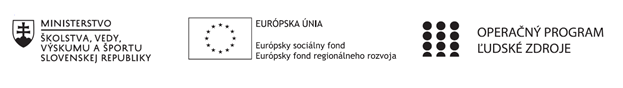 Správa o činnosti pedagogického klubu Príloha:Prezenčná listina zo stretnutia pedagogického klubuPrioritná osVzdelávanieŠpecifický cieľ1.1.1 Zvýšiť inkluzívnosť a rovnaký prístup ku kvalitnému vzdelávaniu a zlepšiť výsledky a kompetencie detí a žiakovPrijímateľGymnáziumNázov projektuGymza číta, počíta a bádaKód projektu  ITMS2014+312011U517Názov pedagogického klubu BIO GYMZADátum stretnutia  pedagogického klubu02.12.2019Miesto stretnutia  pedagogického klubuGymnáziumMeno koordinátora pedagogického klubuMgr. Jana LeibiczerováOdkaz na webové sídlo zverejnenej správywww.gymza.skManažérske zhrnutie:krátka anotácia, kľúčové slová  zážitkové vyučovanie, pozorovanie, pokus, laboratórne cvičenia z biológieHlavné body, témy stretnutia, zhrnutie priebehu stretnutia:Výber vhodných laboratórnych úloh, pozorovaní a pokusov, odovzdávanie skúseností, formulácia záverovZávery a odporúčania:Vytvorenie súboru spoločných laboratórnych úloh z biológie, ktoré budeme využívať aj na zostavenie 3. úloh v maturitných zadaniach.Vypracoval (meno, priezvisko)Mgr. Gabriela ČornáDátum02.12.2019PodpisSchválil (meno, priezvisko)Mgr. Jana LeibiczerováDátum02.12.2019Podpis